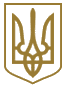 Про внесення змін до тарифів на послуги з вивезення побутових відходів з урахуванням операцій поводження з побутовими відходами (збирання, перевезення, знешкодження, захоронення), що надає комунальне підприємство "Київкомунсервіс" як виконавець цих послугРозпорядження виконавчого органу Київської міської ради
 (Київської міської державної адміністрації)
від 02 червня 2017 року N 666Зареєстровано в Головному територіальному управлінні юстиції у місті Києві
12 червня 2017 р. за N 115/1707Розпорядження втратило чинність
(згідно з розпорядженням виконавчого органу Київської міської ради
 від 7 червня 2018 року N 961)Відповідно до підпункту 2 пункту "а" статті 28 Закону України "Про місцеве самоврядування в Україні", пункту 2 частини 1 статті 7 Закону України "Про житлово-комунальні послуги", постанов Кабінету Міністрів України від 26 липня 2006 року N 1010 "Про затвердження Порядку формування тарифів на послуги з вивезення побутових відходів", від 28 грудня 1992 року N 731 "Про затвердження Положення про державну реєстрацію нормативно-правових актів міністерств та інших органів виконавчої влади", з метою надання послуг на належному рівні:1. Унести зміни до тарифів на послуги з вивезення твердих побутових відходів з урахуванням операцій поводження з побутовими відходами (збирання, перевезення, знешкодження, захоронення), що надає комунальне підприємство "Київкомунсервіс" як виконавець цих послуг, встановлених розпорядженням виконавчого органу Київської міської ради (Київської міської державної адміністрації) від 14 липня 2016 року N 523, зареєстрованих в Головному територіальному управлінні юстиції у місті Києві 29 липня 2016 року за N 90/1403, виклавши їх у новій редакції, що додається.2. Унести зміни до тарифів на послуги з вивезення великогабаритних побутових відходів з урахуванням операцій поводження з побутовими відходами (збирання, перевезення, знешкодження, захоронення), що надає комунальне підприємство "Київкомунсервіс" як виконавець цих послуг, встановлених розпорядженням виконавчого органу Київської міської ради (Київської міської державної адміністрації) від 14 липня 2016 року N 523, зареєстрованих в Головному територіальному управлінні юстиції у місті Києві 29 липня 2016 року за N 91/1404, виклавши їх у новій редакції, що додається.3. Це розпорядження набирає чинності з дня його оприлюднення.ЗАТВЕРДЖЕНО
Розпорядження виконавчого органу Київської міської ради (Київської міської державної адміністрації)
14 липня 2016 року N 523
(у редакції розпорядження виконавчого органу Київської міської ради (Київської міської державної адміністрації)
від 02 червня 2017 року N 666)Зареєстровано
в Головному територіальному управлінні юстиції у місті Києві
12 червня 2017 р. за N 115/1707Тарифи на послуги з вивезення твердих побутових відходів з урахуванням операцій поводження з побутовими відходами (збирання, перевезення, знешкодження, захоронення), що надає комунальне підприємство "Київкомунсервіс" як виконавець цих послугЗАТВЕРДЖЕНО
Розпорядження виконавчого органу Київської міської ради (Київської міської державної адміністрації)
14 липня 2016 року N 523
(у редакції розпорядження виконавчого органу Київської міської ради (Київської міської державної адміністрації)
від 02 червня 2017 року N 666)Зареєстровано
в Головному територіальному управлінні юстиції у місті Києві
12 червня 2017 р. за N 116/1708Тарифи на послуги з вивезення великогабаритних побутових відходів з урахуванням операцій поводження з побутовими відходами (збирання, перевезення, знешкодження, захоронення), що надає комунальне підприємство "Київкомунсервіс" як виконавець цих послугГоловаВ. КличкоNКатегорії споживачівТариф, грн за 1 куб. мТариф, грн за 1 куб. мNКатегорії споживачівбез ПДВз ПДВ1Населення62,0474,452Бюджетні установи66,5379,843Інші споживачі77,3292,78Керівник апаратуВ. БондаренкоNКатегорії споживачівТариф, грн за 1 куб. мТариф, грн за 1 куб. мNКатегорії споживачівбез ПДВз ПДВ1Населення62,0474,452Бюджетні установи66,5379,843Інші споживачі77,3292,78Керівник апаратуВ. Бондаренко© ТОВ "Інформаційно-аналітичний центр "ЛІГА", 2018
© ТОВ "ЛІГА ЗАКОН", 2018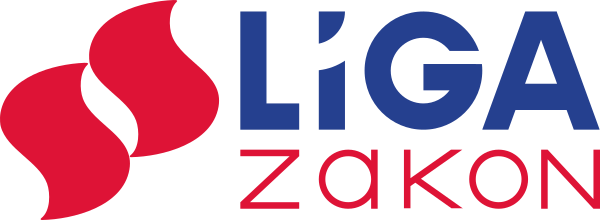 